Gobinda Prasad MahavidyalayaInternal Examination: 2021-2022  Examination and Duty Schedule of Odd Semester: 2021-2022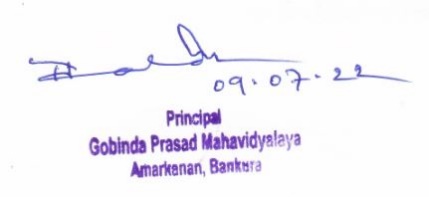 										Dr. Tushar Kanti Halder										Principal										Gobinda Prasad MahavidyalaGobinda Prasad Mahavidyalaya                      Examination Schedule of Even Semester:2021-20222nd Semester Programme2nd Semester Honours4th  Semester Programme4TH Semester Honours6th Semester Programme6th Semester Honours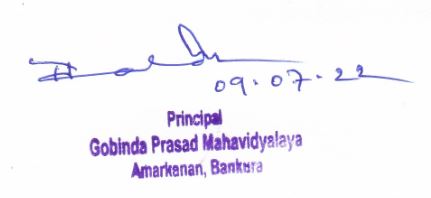 	Dr. Tushar Kanti Halder	Principal	Gobinda Prasad MahavidyalaDATEEXAM NAMEOFFLINE DUTYONLINE DUTY20.12.20211ST SEM PROGRAMME MIL, HIST, ECO, PHILO, BENG, EDU1ST SEM HONOURSCORE 1, GE 1Bibekananda Sinha,	Parimal Saren, Sarbani Bera, Debanjana Karmakar, Suprava Dey KunduDr.  Sumit  Kr. Mondal (Hist),	Argha Nayak(Eco+Philo), Runu Ghosh(Ben), Bristi Mandal(Ben),Sweety Roy Rajguru(Ben), Tapan Kr. Pandit(Hist), Pavel Sarkar(Ben), Sourav Dey(Sans)Dr.  Tapas  Manda(Beng), Satabdi Roy(Eng),	Sumit Sen Modak(Ben), Amit Koley(Ben)Biswajit	Talukder(Ben+Math),	Abbasuddin	Mondal(Geo+Pols), Gargi Banerjee(Philo), Medha Misra(Eng), Sanatan Sahoo(Edu), Chandan Pai(San)21.12.20211ST SEM PROGRAMME GEO, POLITICAL SCIENCE, PHYSICAL EDUCATION, SANS MATH, ENG1ST SEM HONOURSCORE 2Dr. Sumit Kr. Mondal, Argha Nayak, Runu Ghosh, Bristi MandalBibekananda Sinha(Hist) Parimal Saren(Eng), Sarbani Bera(Math+Ben), Debanjana Karmakar(Ben),Suprava Dey Kundu(San), Biswajit Talukder(Geo), Abbasuddin Mondal(Phy. Edu), Gargi Banerjee(Philo), Medha Misra(Eng)22.12.20213RD SEM PROGRAMME MIL, HIST, ECO, PHILO, BENG, EDU3RD SEM HONOURSCORE-5, GE-35TH SEM PROGRAMMEPROG SEC-3, HIST, ECO,PHILO, BENG, EDU.Biswajit Talukder, Abbasuddin Mondal, Sourav Dey, Gargi Banerjee, Medha Misra, Amit KoleyBibekananda Sinha(Hist), Parimal Saren(Eng), Sarbani Bera(Ben), Debanjana Karmakar(Ben), Suprava Dey Kundu(San),Dr. Sumit Kr. Mondal(Ben), Argha Nayak(Philo+Pols), Runu Ghosh(Ben), Bristi Mandal(Ben) Sanatan Sahoo(Edu+Eco),Sweety Roy Rajguru(Ben), Tapan Kr. Pandit(Ben), Pavel Sarkar(Ben),Dr.  Tapas  Mandal(Ben), Satabdi Roy(Eng),	Sumit Sen Modak(Geo), Chandan Pai(San),23.12.20213RD SEM PROGRAMME GEO, POLITICAL SCIENCE, PHYSICAL EDUCATION, SANS MATH, ENG3RD SEM HONOURSCORE 6, SEC-15TH SEM PROGRAMMEGEO, POLITICAL SCIENCE,Sweety	Roy	Rajguru,	Tapan	Kr. Pandit, Pavel Sarkar, Chandan PaiBiswajit Talukder(Geo), Abbasuddin Mondal(Pols), Gargi Banerjee(Philo), Medha Misra(Eng)Dr.   Tapas   Mandal(Ben),  Satabdi  Roy(Eng),	Sanatan Sahoo(San), Sumit Sen Modak(San), Amit Koley(Philo) Dr. Sumit Kr. Mondal(Ben), Argha Nayak(Phy.Edu), Runu Ghosh(Hist), Bristi Mandal(Ben), Sourav Dey(San)PHYSICAL EDUCATION, SANSMATH, ENG5TH SEM HONOURSCORE 11, DSE-124.12.20213RD SEM PROGRAMMEPROG SEC3RD SEM HONOURSCORE 75TH SEM PROGRAMMEPROG GE5TH SEM HONOURSCORE 12, DSE-2Dr.	Tapas	Mandal,	Satabdi	Roy, Sanatan Sahoo, Sumit Sen ModakSweety Roy Rajguru (Eng), Tapan Kr. Pandit(Hist), Pavel Sarkar(Geo), Biswajit Talukder(Ben), Abbasuddin Mondal(Pols), Chandan Pai(Sans), Gargi Banerjee(Philo), Medha Misra(Ben)Bibekananda Sinha(Hist) Parimal Saren(Eng), Sarbani Bera(Ben), Debanjana Karmakar(Ben),Suprava Dey Kundu(San), Amit Koley(Ben)TimeTimeTimeTimeTimeDate11:00-11:3012:00-12:301:00-1:302:00-2:302:30-3:0009/05/22MILPHILOSOPHYSANSKRIT10/05/22HISTORYECONOMICSENGLISHEDUCATION11/05/22ENG-1POLITICAL SCIENCEGEOGRAPHYPHYSICAL EDUCATIONBENGALIMATHEMATICSTIMETIMETIMEDate11:00-11:301:00-1:301:00-1:3010/05CORE -3Generic Elective11/05CORE-4MILTIMETIMETIMETIMEDate11:00-11:3012:00-12:301:00-1:302:00-2:3012/05/22EDUCATIONHISTORYECONOMICSENGLISH13/05/22MATHEMATICSPOLITICAL SCIENCEGEOGRAPHYPHYSICAL EDUCATION14/05/22ENG-2PROG. SEC17/05/22BENGALISANSKRITPHILOSOPHYTIMETIMEDate11:00-11:301:00-1:3012/05CORE -8Generic Elective13/05CORE-9HONS. SEC14/05CORE-10TIMETIMETIMETIMEDate11:00-11:3012:00-12:301:00-1:302:00-2:3012/05/22EDUCATIONHISTORYECONOMICSPHILOSOPHYBENGALI13/05/22SANSKRITMATHEMATICSPOLITICAL SCIENCEGEOGRAPHYPHYSICAL EDUCATIONENGLISH14/05/22PROG. SECPROG.GETIMETIMEDate11:00-11:301:00-1:3012/05/22CORE -13DSE-313/05/22CORE-14DSE-4